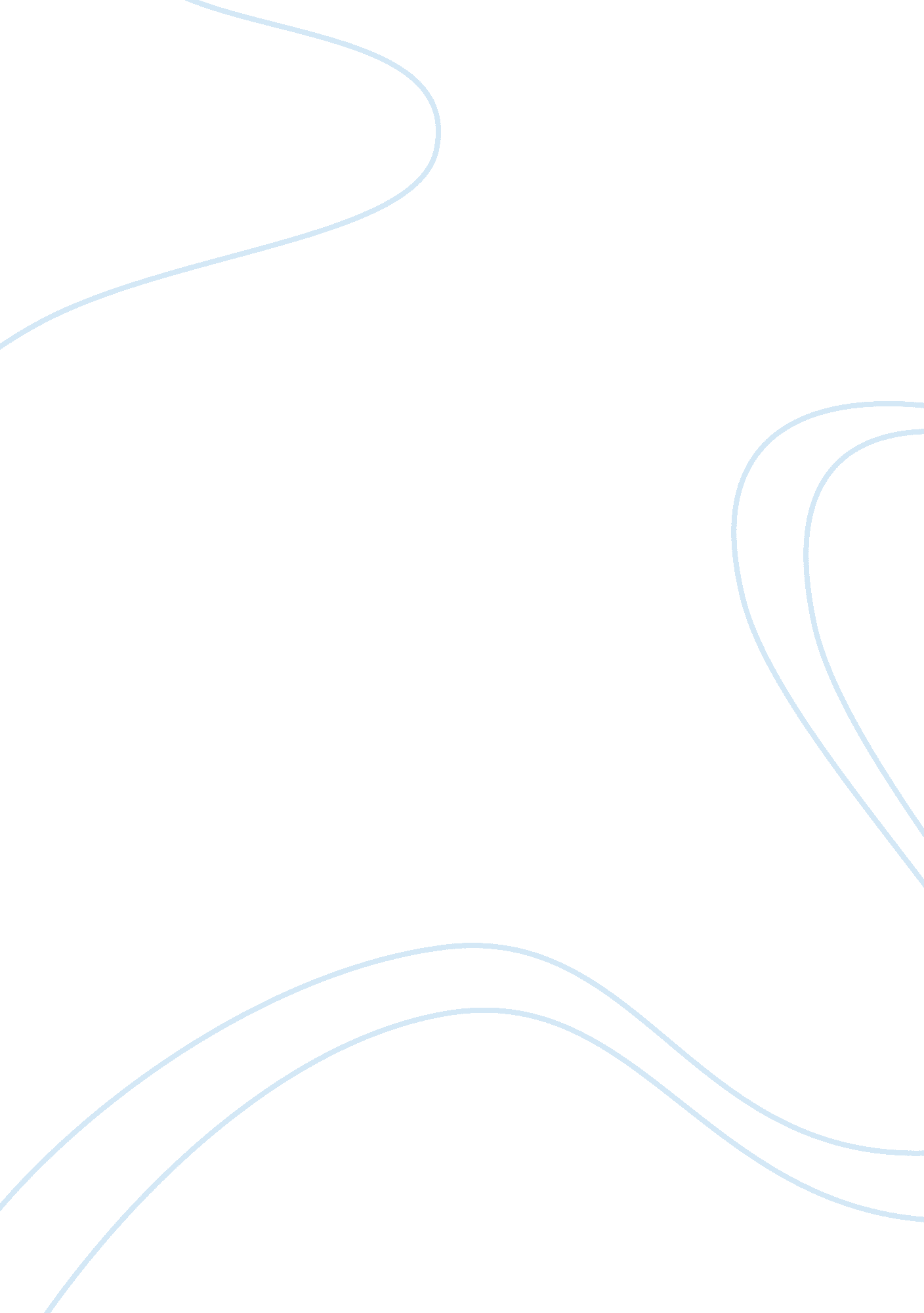 Bad girl – college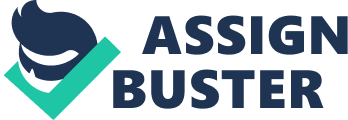 Noun Practice-8th grade Practice sentences from “ Moon” by Chain Pot Directions: Underline all the nouns in the following sentences. Above each noun, write whether the noun is common or proper. 1. “ The band will make lots of money, Dad. ” 2. “ L need a phone to call the guys in the band,” said Moon. 3. Moon’s parent’s sat very quietly on the couch, looking at their son. 4. Moon, his hands clenched, turned and left the den. 5. Later, Moon couldn’t remember why the fight had begun. 6. He got down off the bed and pulled the door open and saw his mother standing in the hallway. 7. “ A boy from Pakistan. ” 8. He sat at his cluttered desk and dialed the telephone. 9. “ L need to call Ronnie and John about tomorrow. 10. Dry. Whitley approached the podium and began to speak. Key common common proper proper “ Moon’s”, here, is an adjective describing what type of parent’s. ) (The word 5. Later, Moon couldn’t remember why the fight had begun. common common proper proper common 